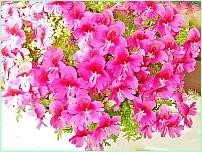 (Съобщение в две части) Тълкуването на бъдещето от гадателите е рисковано и опасно начинание - Част 2 -Продължение на Божието послание: Съществуват и астрологични гадатели, които с помощта на звездните души изготвят хороскопи за цялата година, а също и за всеки ден, и след това ги публикуват, което много хора следват и днес. Те използват изчислителни таблици във връзка с датата и часа на раждане на даден човек, с помощта на които уж би било възможно да се определят най-важните събития и предразположения на човека от раждането му до днес, както и да се предвидят предварително бъдещи събития. Но те не могат да бъдат точно предсказани от моята небесна гледна точка, защото повечето таблици за изчисления произхождат от по-ранни астролози, които са направили копия от тях преди хиляди или столетия, но те вече нямат никакво съответствие с днешното звездно съзвездие. През последните хилядолетия орбитите на звездите и техните разстояния една от друга и от Земята са се променили значително в резултат на космическите промени на галактиките и техните слънчеви системи, а оттам и интензивността на звездното излъчване и неговото влияние върху земния живот, особено върху хората и техните души.  Днешните астролози не знаят, че преди хиляди години някои египтяни за първи път са били инструктирани по астрология или астрологично тълкуване от духовно по-развити извънземни същества. От тях научават как се движат звездите в материалния космос или по какви космически орбити се движат и колко време им отнема да достигнат началната точка. Научили ги какви са разстоянията между звездите и Земята и че при определено съзвездие те оказват по-голямо или по-малко влияние върху психическото и физическото състояние на човешката душа. Те им показаха също как да съставят хороскопи за отделни хора с помощта на таблици за космически изчисления и че звездният асцендент по време на раждането на детето може да има определено влияние върху живота на човека и научиха още много неща.  Основните астрологични познания на днешното човечество идват от космическите изследвания и знанията на извънземните същества, които те самите прилагат на своите планети в далечни слънчеви системи. Те са предали астрологичните си познания на хората от онова време и са им оставили изчислителни таблици, създадени за тях, които са били направени специално за съзвездието на звездите преди хиляди години и поради това днес са отчасти остарели и неизползваеми поради космическите промени. След запознаването на извънземните с тълкуването на звездите първите астролози започват да изготвят хороскопи за бъдещия живот на хората, които са отворени за тях. Но днес изчисленията вече не са толкова точни, както при предишните извънземни.  Междувременно звездобройството (астрологията) се е превърнало в наука, от която е произлязла професия с много добър потенциал за печалба. Но за съжаление днес хората нямат представа, че астрологичните хороскопи, които се наричат още "огледала на съдбата", съдържат малко истинско знание.  Наистина, когато тревожните и замислени хора съхраняват в горната част на съзнанието си и в подсъзнанието си бъдещи интерпретации с фалшива информация за събития, се случва точно това: Чрез повтарящите се тревожни мисли за евентуално негативно бъдещо събитие в подсъзнанието се създава все по-силно негативно енергийно поле от съхранението на това събитие. Чрез своето натрупано негативно енергийно поле този човек привлича веднъж от долната част на земната атмосфера подобно енергийно поле с голям негативен потенциал, което е възникнало в земното минало от безбройните негативни страшни мисли на много хора. Ако този концентриран потенциал достигне до съзнанието на човека, в него се извършва разтоварване на отрицателните сили. Резултатът от това е, че негативното предсказано събитие наистина се случва с него. Можете ли вече да си представите тази невидима законност, която може да се случи само във вашия небесен далечен свят? Сега ще продължа разказа за извънземните. По време на обучението по звездна интерпретация извънземните предали част от математическите си познания на по-ранните египтяни, за да изчислят например статически точно планираните сгради, така че да издържат на по-големи натоварвания и бури. Извънземните, които притежаваха много напреднала технология, можеха да създават толкова силни магнитни сили с техническите си устройства, че лесно привличаха с магнит невъобразимо тежки товари с размерите на многоетажна къща от космическите си кораби, поставяха ги под космическите си кораби на кратко разстояние и ги транспортираха по-нататък. По онова време те използват тази възможност и за построяването на великите египетски пирамиди.  Те знаели, че някога на Земята е имало духовно и технически напреднал народ, наречен атланти. Но те са живели в мир помежду си, изпадали са в противоречия и някога са били толкова враждебни един към друг, че са се сражавали с лазерни и други разрушителни оръжия. В резултат на това те предизвикват ужасна катастрофа на Земята, която води до скок на полюса. Само малцина успяха да избягат с космическите си кораби на планети, където според атмосферата и състава на планетата беше възможно да продължат физическия си живот или да се установят завинаги.  Някои атланти вече са имали жив контакт на Земята с различни извънземни раси от други галактики. Избягалите добродушни и миролюбиви атлантици се сприятелили с онези същества, които първоначално им помогнали да се справят добре на новите си планети. Атлантите им казали, че в някогашното им местообитание, което сега е потопено в морето, трябва да има останки от някогашните им пирамиди. Желанието им било да им помогнат да възстановят пирамидите в процъфтяващата тогава Египетска земя. Това се е случило и на Земята преди хиляди години. Някогашните атланти - които днес живеят на планети от други слънчеви системи - са искали да покажат на потомците си от коя планета са дошли, къде се е намирала империята им Атлантида и кои велики сгради са успели да построят, като например пирамидите. Ето защо те искаха да посещават по-често красивата планета Земя със своите космически кораби, но без да се намесват в човешката световна система. Посещенията им на Земята се случват и днес. Те са били такива извънземни, бивши атланти, които някога са възстановили пирамидите заедно с приятелски настроени извънземни същества, защото в тях все още е имало силна връзка със земята и с човешкия живот.  Извънземните от онова време, които са взели някои от по-ранните атланти като спътници в своите космически кораби, са били добри приятели преди хиляди години с един египетски цар и някои от неговите постоянни спътници. От него те получили разрешение да строят пирамиди на свободна необработваема земя, защото той бил много благодарен на извънземните за поучителните указания и новите знания от техния житейски опит за по-висш духовно-културен живот за себе си и своя народ. Египтяните обаче смятали извънземните за богове и затова им се покланяли по време на своите фестивали. Но преди хиляди години атлантите, египтяните, а също и извънземните същества все още не са били толкова развити, че да могат да общуват сърдечно с мен, небесния дух на любовта, тъй като са били ориентирани към вярата в богове от своите предци и окултни духовници. Въпреки че извънземните вече притежаваха висока култура и технологии, те бяха запазили достъпа до мен затворен в себе си чрез своя небесно отдалечен начин на живот.  Както вие, духовно ориентираните хора, можете да видите от това, високата култура и напредналата технология също не приближават съществата до небесното същество, а най-вече в обратна посока, както се случва с хората и техните души в днешния свят. Така, заедно с някогашните атланти, извънземните започнали да спасяват от дъното на морето все още добре запазените, големи и много тежки, напълно оформени камъни на някогашните рухнали пирамиди със своите космически кораби, които след това използвали отново за построяването на египетските пирамиди и ги завършили само за кратко време на Земята.  Някои атлантски души, които били силно свързани с този свят, искали да се въплътят отново на Земята в процъфтяващата по онова време страна Египет, която се превърнала във велика империя чрез насилствени завоевания. Тъй като душите на бившите атланти притежавали още по-високо съзнание от това на египтяните, след прераждането те постигнали бързо човешко-духовно развитие, защото им помогнали извънземни атланти. Един от тях дори станал египетски цар, който бил толкова почитан като фараон, че го наричали Бог Слънце.  По-ранните атланти построили пирамидите си, за да привличат повишените енергии от слънцето и да ги пренасят в жилищното си пространство. Пирамидите са били толкова прецизно подредени и разположени, че са имали и постоянна енергийна връзка със земното ядро, която е зареждала материалните им частици. Високите пирамиди служели и на техните космически кораби, когато те предприемали междупланетни пътувания по космически магнитни енергийни пътища, за да имат земна навигационна точка при завръщането си.  Както някои от вас вече знаят от предавания на по-развити извънземни същества, атлантите от онова време са имали висока култура и са разполагали с много напреднала технология. Наред с други неща, те са в състояние да обработват скали с лазерни лъчи и да ги транспортират с космическите си кораби. Те имали и духовно зрели водачи със специални екстрасензорни способности, които много почитали. След смъртта им те ги балсамират, защото предполагат, че един ден чрез генетични манипулации ще успеят да ги върнат към живот. Ето защо те построили пирамиди, които били подредени по такъв начин, че да могат да съхраняват слънчевата енергия в тях, за да предпазят балсамираните тела от разлагане. Благодарение на точното си разположение пирамидите им служат като космически предавателни и приемни антени, а също и за поддържане на извънземни контакти със същества от собствената им слънчева система, но и от други галактики.  Извънземните, които са били в тесен контакт с египтяните от онова време, са им показали също как атлантите от онова време са проектирали вътрешността и коридорите на пирамидите в архитектурно и статично отношение и как са погребвали своите водачи. Затова тогавашният фараон имал идеята да го погребе в пирамида след смъртта му, какъвто бил култът на атлантите. Извънземните същества му правят тази услуга.  Вече знаете от мен, че не египтяните по онова време са строили пирамидите при най-трудните физически условия в днешната пустиня, а извънземни същества от други галактики. Тук вие, хората, сте били исторически дезинформирани. Те са били такива високоразвити падащи същества от далечни галактики, които и днес често посещават Земята, но без да влияят на хората. Преди хиляди години те са спасили със своите космически кораби много духовно не толкова развити жители на слънчева система, чието слънце е щяло да избухне. Те бяха довели тези спасени същества от различни раси на Земята. Първоначално те им помогнали да се справят на Земята и им оставили някои инструменти, за да могат да оцелеят.  Е - това беше кратка екскурзия на моя любовен дух в земното минало, за да знаете малко повече за това, което се е случило на Земята преди хиляди години, но и от кого всъщност произлизат звездните предания.  Тъй като пратеникът продължава да желае да приеме моето откровение за гадателите, ви давам допълнителни подробности, които да разгледате.  Резултатите на душите помощници от други светове често пристигат с неточности в свръхсъзнанието на гадателя, тъй като то не съдържа всички необходими термини, поради което посланията на душите често не съвпадат с думите на гадателя. Вече е предадено фалшиво твърдение от миналите животи на душата на питащия, което всъщност е безполезно за него. Ако се случи така, че гадателят получи погрешно тълкуване на бъдещето, то може да има много опасен ефект върху живота на човек, който го приема много сериозно - а това се случва все по-често. Следователно никой гадател не може да провери данните, установени в миналото, както и за бъдещето. Ето защо той не бива да твърди, че говори истината.  Може би сега ви е по-разбираемо, че тълкуванията на бъдещето във връзка с астрологията, но и с други практики, са рисковано и опасно начинание, за което мога само да предупредя всеки човек и да го посъветвам да не се занимава с него. Правя това и поради причината, че тези, които се занимават много с астрология и други екстрасензорни практики, трябва да се съобразяват с факта, че по този начин душата им изпитва силно магнитно привличане към материалния космос, което не я освобождава за по-висшия реален фин живот, от който някога е излязла и трябва да се върне. Можете ли вече да разберете духовната логика на моето описание? Сега ще ви дам друг пример за духовно ориентиран човек, който от любопитство е посетил гадател, за да разбере от него дали душата му произхожда от грехопадението, или някога се е въплътила на земята с мисия за спасение. Той отчаяно иска да разбере това, защото усеща отвътре, че душата му се е върнала на земята, за да изпълни определена задача, която не е успяла да изпълни в предишния си живот поради религиозно заблуждение. Нетърпението му подтиква човека, чиято душа е обременена с много нетърпение и любопитство, да попадне в отворените обятия на гадател. След духовен разговор и няколко въпроса, на които отговаря, той моли гадателката да му каже дали душата му е от грехопадението, или в нея има спасителна мисия.  Едва изрекъл въпроса си, душите, стоящи до гадателя, се опитват да влязат в аурата му и да направят извличане на частици от душата. Но те не намират никакъв намек или доказателство, че душата някога е излязла от небесното същество, за да се изпълни планът за спасение. Те съобщават за своето разследване на гадателя, който след това го предава на много разочарован, духовно ориентиран човек.  След като се прибере у дома, любопитният човек продължава да се занимава с въпроса за плана за спасение и размишлява над него по-дълго време. Той подозира, че гадателят трябва да му е дал грешна информация в това отношение, защото когато чете божествено послание, често усеща отвътре, че душата му е много щастлива от различни божествени твърдения. То изрази радостта си към него, като остави няколко потока енергия да се влеят в човешкото му съзнание от ядрото на душата-живот чрез центровете, така осезаемо, както когато той се обръща към мен в интензивна сърдечна молитва с благодарност и радост. От моята небесна гледна точка този духовно ориентиран човек всъщност е получил лъжливо твърдение от гадателя относно плана за спасение, за което той и работещите зад него кланови души не са могли да помогнат. Това означава, че на нисковибриращите, много обременени души се предлага възможност да извлекат определена ограничена информация от земния живот на душата и да я съхранят в собственото си съзнание само ако проникнат със силата на мисълта си в нисковибриращите обвивки, които обгръщат частиците на душата като товар. Там всички житейски престои на душата на Земята, а също и на други области на падението, се записват в картини - но не от небесния живот, защото тези хранилища се намират само в необременените частици, но до тях те нямат достъп, защото само самото чисто същество в небесното битие може да надникне в тях.  Те не могат да намерят информация за плана за спасение, дори ако това е въплътено същество с план за спасение, защото тя се съхранява във Вътрешния Аз около същностното ядро на душата в двуполюсните високовибрационни образи, до които земните души нямат достъп, защото жизненото ядро с Вътрешния Аз е кодирано или защитено за други същества, така че идентичността на отделните същества да остане вечно неприкосновена.  Сега ще ви опиша накратко защо планът за спасение е създаден в небесното същество.  Всички небесни същества знаеха от мен, че много същества са се въплътили на Земята и са останали на Земята, които са решили в голямо сдружение, чрез напълно небесно противоположен начин на живот, първо да доведат собственото си етерно същество - с изключение на останалото жизнено ядро с вътрешна същност - постепенно чрез тежести до такава степен, че частиците на тяхното същество да спрат да се въртят. Вследствие на това нейното жизнено ядро с двете решения също щеше да спре и веднага след това да се завърти в обратна посока. Това би било началото на разпадането на творението на грехопадението, което на свой ред би довело до разпадането на небесното творение, тъй като и двете творения - небесното и падналото - са енергийно и информационно преплетени едно с друго.  За да предотвратят това навреме, безброй небесни същества се включиха доброволно в спасяването на творението и впоследствие в завръщането на небесните отстъпили същества, включително Христос и много първородни същества, синове и дъщери на първородните родители, които енергийно имаха най-голям потенциал и най-много опит в сътворението.  Преди те да отидат в световете на падението, Аз, небесният дух на любовта в Аз Съм, съхраних плана за спасение за тях в тяхната вътрешна същност, близо до сърцевината на живота им. Всяко желаещо същество получаваше от мен няколко възможности за приложение на визуализацията, които можеше да избере за себе си в зависимост от небесното си състояние на развитие и своите способности. Някои от тях се решиха на най-опасната задача от плана за спасение, а именно да се въплътят на планетата Земя, където вече живееха предимно саморазрушителни същества с най-тежко душевно бреме. Други искаха да помагат на въплътените в плана за спасение същества като защитници, а трети отново решиха да изпълнят определена задача в по-високовибриращите грубоматериални или финоматериални сфери на падението, които щяха да посочат пътя към небесното завръщане на техните обитатели.  Но високовибрационното хранилище на плана за спасение във Вътрешния Аз не може да бъде възстановено от никое обременено същество от световете на грехопадението, защото то не притежава необходимата за това висока вибрация на същество и никое същество не може да отвори шифъра, освен самото същество или, след разрешение на съществото, също и от мен, Аз Съм Божеството. Чистото небесно същество вече би могло да отвори вътрешната същност на друго същество, но никога няма да го направи, защото проникването в съзнанието на чисто или въплътено същество е незаконно или нарушава неговата свобода. Но небесните същества имат възможност да разпознаят същество от плана за спасение по определен цвят на излъчването на душевното му ядро, независимо дали то сега е временно въплътено или все още е приковано към земята като безплътна душа, заблудена или временно живееща на други грубоматериални или финоматериални планети. Както можете да видите от описанието ми, гадателите и земните души, които работят с тях, са изложени на големи самозаблуди в този есенен свят, които все още не са осъзнали. За да могат те да осъзнаят, че заниманията им с ясновидство, които при някои включват и житейски консултации, са голям недостатък за развитието на душевното им съзнание и завръщането им на небето, споменах някои неща в това послание, които първоначално няма да им се сторят приятни, когато прочетат или чуят посланието, озвучено с музика, и мнозина ще бъдат много разстроени от това. Но един ден ще настъпи великият и духовно важен космически момент на разочарование, осъзнаване и искрено покаяние, когато превръзките, които са сложили на очите си, ще паднат. Тогава някои от тях, които са с добро сърце, ще осъзнаят, че са изгубили пътя си в този свят на измама чрез многобройни заблуди, и ще бъдат натъжени от факта, че много хора е трябвало да изтърпят големи душевни и физически страдания в резултат на техните лъжливи изявления.  Това се случило на много близък член на семейството на човека, който й посочил годината на смъртта й, вярвайки в предсказанията на една гадателка. Тя се срина заради това, или по-скоро вече нямаше никаква радост от живота. Затова тя се упоява с алкохол, за да не мисли повече за прогнозата. Трагичната последица от това е, че тя умира на млада възраст, много години преди посочената дата на смъртта. От моята небесна гледна точка в гените ѝ са били заложени енергии за дълъг живот, а в душата ѝ не е имало спомени, които да показват някакъв животозастрашаващ удар на съдбата, така че душата ѝ да трябва да отиде преждевременно в отвъдното заради това.  Това е трагично събитие за душата ѝ, което не успява да спаси човека от самоунищожение, защото от етапа на тъжното самосъжаление нататък тъмните души са в състояние да окажат силно влияние върху личността ѝ и в крайна сметка да я доведат до катастрофа. За съжаление, нито вестителят, нито някой от членовете на семейството ѝ не можеше да се обърне към нея с молба за помощ и съвет. Моля, помислете, вие, гадателите, каква голяма отговорност носите към хората, които се обръщат към вас, търсейки помощ и доверявайки ви се. Моля ви, помислете върху сериозните ми и предупредителни съвети и заедно с душите, които работят зад вас, се опитайте да сложите край на гадаенето, за да може душите ви да се освободят от силната магнитна връзка помежду си и най-накрая, след много, много прераждания и животи от другата страна, да започнат самостоятелен път обратно към небесното битие. Това е сърдечна молба от моя небесен дух на любов към всички земни гадатели и земните същества, които работят с вас! Имайте предвид, че Земята скоро ще стане необитаема! Затова сега ви питам чрез пратеника къде искате да продължите гадателската си дейност в отвъдните светове? Вече няма да изпитвате влечение към други материални светове, в които по-развитите същества живеят с това бреме или незаконна ориентация. Също така не и на фините планети, където никой от вас не желае да получи насока за бъдещето, защото живеещите там същества искат да живеят в настоящето без намесата на другите. Затова станете разумни и гледайте духовно по-далновидно, тогава с радост ще искате да приемете предложението ми за обръщане. Ако това се случи, ще се радвам много на вашето прозрение и ще ви помогна да намерите нова цел в живота с радостна задача. Искате ли да го запазите по този начин? На духовно ориентираните хора давам още една мисловна подкрепа.  Имайте предвид, че все още съществуващото съхранение на любопитство може несъзнателно да насочи човек например към посещение при гадател. Освен това, моля, помислете, че любопитното ви поведение, при което отчаяно искате да научите нещо за предишните си земни животи или за земното си бъдеще, винаги е свързано с нетърпението ви. Ако непременно искате да научите нещо за себе си от медиумистично-окултен човек, без да предпочитате самоанализа на поведението си чрез ежедневен мисловен контрол, защото ви се струва твърде изтощителен, вече няма да можете да разберете за грешките и слабостите си в този живот по един честен начин.  Това е много горчиво за една извънземна душа, ако нейното човешко същество не е приложило многото добри запаси от знания за усъвършенстване на съществата. То остава непроменено и много обременено в долните тъмни ефирни сфери, където ще живее заедно с други подобни същества, които също не са успели да използват земния си живот, за да открият чрез самопознание най-грубото си непривлекателно поведение и постепенно, с моята божествена помощ, да го прекратят завинаги или съзнателно да се дистанцират от него от вътрешно убеждение. Такива души, които пристигат на бедна на светлина ефирна планета след физическата си смърт, са много тъжни заради неизползвания земен шанс за по-дълъг период.  Ето защо ви моля още днес да започнете усъвършенстването на своето същество или да не се отпускате в него, защото не Аз, а само вие самите имате полза от това в този живот, особено най-вече вашето вътрешно ефирно същество (душа) в по-нататъшния живот в световете, изпълнени със светлина. Пожелавам ви от все сърце да приемете сериозно съветите ми и да стигнете далеч нагоре по небесната стълба на завръщането, толкова далеч, че повече да не ви се налага да понасяте страдания във висшите светове на падението! Моля, не забравяйте също, че небесните същества по никакъв начин не се интересуват от бъдещето на своята планета. Те винаги живеят в настоящето със своите двойници и други обитатели на една прекрасна фина планета. Животът им протича без усещане за време, поради което те постоянно се намират в състояние на вътрешно и външно спокойствие и хармония, което им позволява да мислят духовно прямо, далновидно и ясно, както и изобретателно, за да работят творчески по съвършен начин.  Те също така получават от мен снимки, които могат да разгледат и от които могат да видят какво планиране и създаване ще е необходимо за бъдещето на небесно ниво. Тъй като те винаги са искали да живеят със светлинното си тяло в настоящето и без усещане за време, те са прехвърлили небесното бъдеще, с течение на времето в еони, на моето всеобхватно съзнание, за да го управляват.  От моите снимки те разбират, че например нова галактика би била необходима за небесните завръщащи се или за онези същества, които ще бъдат създадени заедно, които са на прага на своята независимост и с нетърпение очакват да се сбогуват с родителите си, за да могат вече да живеят самостоятелно с двойник. Те скоро ще открият зараждащото се дуално същество с помощта на моята универсална търсачка, която достига до всички небесни равнини и планети и която може да види живеещите там същества, които вече са узрели до степен, в която могат да живеят заедно, независимо и щастливо, с дуално същество на дадена планета. Представям им безброй същества с техните специални способности в картини, за да могат свободно да избират измежду тях, което би могло да се окаже под въпрос за тях, защото от моя цялостен преглед на съзнанието и познанието за съществата те биха се вписали добре в търсещото същество като двойно. Но след това те самите свободно решават с кое същество искат да влязат в двойствен съюз без връзка, при което няма да изпитват никакво влияние или намеса от моя страна, защото моето безлично същество на любовта е самата свобода и ще се държи по този начин с любимите същества непроменено през цялата вечност. Сега, за съвместното създаване на галактики и планети, небесните същества получават от мен предложения за своята дейност, за които след това се консултират помежду си и решават за вариант на предложение от моето всезнание. Но нито едно от съществата няма да ме занимава с любопитни въпроси, не, това няма да се случи от тях, защото те винаги живеят в небесното качество на търпението, от което някога са получили от мен след раждането на техните родители всички подходящи индивидуални начини на живот, които след това контролират отвътре, за да бъдат търпеливи към себе си, а също и към другите същества. Можете ли да си представите това? Затова живейте отново в търпението на вътрешната си душа и се настанявайте отново и отново във външните тихи стаи на дома си или се разхождайте удобно и радостно на тихи места, където можете да се отпуснете и да имате колкото се може по-малко мисли. В такава вътрешно спокойна и релаксирана фаза от живота си вие сте много близо до вътрешната си душа, а също и до мен по вибрации, и за това душата ви с радост ви благодари с фини импулси или вторични образи, които идват от нейната впрегната мъдрост. Те отново могат да разширят малко духовната ви прозорливост в човешкото съзнание, например за да можете да разберете по-дълбоко мъдростта на моята капка любов, която ви предлагам, ако откликнете на вътрешните й насочващи импулси. Моля, осъзнайте още повече това: нетърпението съдържа фанатични черти, които в крайна сметка могат да подтикнат дори добросърдечни хора да направят нещо прибързано, за което по-късно, във фазата на размисъл, те искрено съжаляват и са много тъжни за това. Ето защо се погрижете да разпознаете нетърпението си и с моя божествена помощ да преминете в противоположния полюс, който е ненадминатото небесно търпение на моето универсално безлично Същество. Тогава духовният ви поглед ще се разширява все повече и ще разпознавате много неща, които отличават търпеливия мъдрец и които могат да станат духовно осъзнати само за него. Сърдечно ви каня на това, с най-добри пожелания за вашия много труден земен живот!  